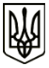 УкраїнаМЕНСЬКА МІСЬКА РАДАЧернігівська областьРОЗПОРЯДЖЕННЯ Від 12 січня 2021 року			№ 20Про створення комісії для проведення конкурсу на заміщення вакантної посадиДля проведення конкурсів на заміщення вакантної посади в штаті апарату Менської міської ради – адміністратора відділу «Центр надання адміністративних послуг» Менської міської ради (місце роботи Стольненський старостинський округ), створити комісію у наступному складі: Голова комісії: Небера Олег Леонідович –  перший заступник міського голови Менської міської ради.Секретар комісії: Осєдач Раїса Миколаївна – завідувач сектору кадрової роботи Менської міської ради.Члени комісії: Рачков Валерій Юрійович – начальник відділу «Центр надання адміністративних послуг» Менської міської ради.Бернадська Тетяна Анатоліївна – начальник юридичного відділу Менської міської ради;Пасічник Костянтин Володимирович – староста Стольненського старостинського округу Менської міської ради.Міський голова		Г. А. Примаков